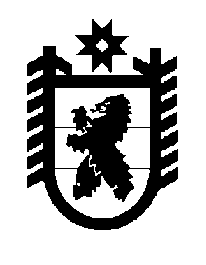 Российская Федерация Республика Карелия    ПРАВИТЕЛЬСТВО РЕСПУБЛИКИ КАРЕЛИЯПОСТАНОВЛЕНИЕот 18 декабря 2012 года № 386-Пг. Петрозаводск О долгосрочной целевой программе"Молодежь Карелии" на 2012-2015 годы	В соответствии с постановлением Правительства Республики Карелия от 29 апреля 2009 года № 93-П "О долгосрочных целевых программах Республики Карелия", в целях реализации государственной молодежной политики в Республике Карелия Правительство Республики Карелия п о с т а н о в л я е т: 	1. Утвердить прилагаемую долгосрочную целевую программу "Молодежь Карелии" на 2012-2015 годы (далее – Программа).2. Контроль за выполнением Программы возложить на Минис-терство по делам молодежи, физической культуре, спорту и туризму Республики Карелия.3. Рекомендовать органам местного самоуправления муници-пальных районов и городских округов в Республике Карелия при разработке мероприятий (программ) в сфере реализации государственной молодежной политики на соответствующих территориях учитывать положения Программы.             Глава Республики  Карелия                                                            А.П. ХудилайненУтверждена постановлением Правительства Республики Карелияот 18 декабря 2012 года № 386-П Долгосрочная целевая программа"Молодежь Карелии" на 2012-2015 годыПаспортдолгосрочной целевой программы"Молодежь Карелии" на 2012-2015 годыI. Характеристика проблемы, на решение которой направлена ПрограммаВ соответствии с Концепцией долгосрочного социально-экономиче-ского развития Российской Федерации на период до 2020 года, утвержден-ной распоряжением Правительства Российской Федерации от 17 ноября 2008 года № 1662-р, государственная молодежная политика рассматри-вается как самостоятельное направление деятельности государства, предусматривающее формирование  необходимых социальных условий инновационного развития страны, реализуемое на основе активного взаимодействия органов государственной власти с институтами гражданского общества, общественными объединениями и молодежными организациями. В то же время приоритетные задачи и направления развития государственной молодежной политики являются неотъемлемой частью основных задач и направлений социально-экономического развития страны и субъектов Российской Федерации. Одной из проблем при разработке и принятии региональных целевых программ в сфере молодежной политики является дублирование основных задач по работе с молодежью другими целевыми программами. Это в полной мере относится к Республике Карелия. Так, важные задачи в сфере молодежной политики дублируют задачи и пути их решения в сферах инновационной деятельности, занятости населения, сохранения единства народов и этнических общностей Карелии, формирования здорового образа жизни, патриотического воспитания, поддержки социально ориентирован-ных некоммерческих организаций, профилактики правонарушений, обозначенных в других целевых программах, в которых целевая молодеж-ная категория не выделяется и не рассматривается как самостоятельная социально-демографическая группа. По данным Территориального органа Федеральной службы государственной статистики по Республике Карелия, представленным по возрастно-половой структуре населения Республики Карелия, по состоянию на 1 января 2010 года численность населения в возрасте от 14 до 30 лет составляет 178353 человека (26,1% от общей численности населения).По результатам социологического опроса "Интересы, ценности молодежи Республики Карелия и государственная молодежная политика в Республике Карелия", проведенного Фондом поддержки инновационных проектов "Новое измерение" в декабре 2009 года-январе 2010 года по заказу Государственного комитета Республики Карелия по делам молодежи, к группе значимых проблем молодежи Карелии респонденты относят:  распространенность настроений пассивности среди молодежи (21,6% опрошенных);нехватка культурно-досуговых мероприятий (17,1%);нехватка информации о существующих возможностях (11,4%);недостаток возможностей влиять на решение властей (10,4%).  В числе присущих Республике Карелия негативных сторон в глазах молодежи отмечаются «низкая возможность реализации культурных, досуговых потребностей» (4,4%), «низкая возможность общественной, политической самореализации» (3,9%). При этом 22,6% опрошенных заявляют, что они участвуют в работе общественных организаций (в районах республики – 19,1%). Наиболее популярными общественными организациями среди молодежи Республики Карелия являются творческие (8,7%), молодежные (8,6%), волонтерские (5,9%). По официальным данным Управления Министерства юстиции Российской Федерации по Республике Карелия, на 1 июля 2011 года в Республике Карелия зарегистрирована 531 общественная организация, из них всего 38 – молодежных. Исходя из данных опроса, участие молодежи Республики Карелия в деятельности общественных организаций может быть увеличено в 1,5-2 раза, так как о желании участвовать в деятельности общественных организаций заявили 36,9% респондентов, 19,7% из них хотели бы участвовать в работе молодежных организаций. Исследование других форм общественного участия молодежи Республики Карелия показало, что в управлении участвует около 10% молодежи: 3,1% – в деятельности молодежных парламентских структур, 2,4% – в школьном самоуправлении, 1,7% – в молодежных советах при органах местного самоуправления муниципальных районов Республики Карелия, 0,9% – в органе общественного самоуправления учреждений высшего, среднего и начального профессионального образования, 0,9% – в "днях дублеров". Данные исследования свидетельствуют о том, что участие в управлении хотели бы принимать 28% опрошенных. Одним из механизмов государственной поддержки молодежных инициатив является предоставление субсидий на реализацию мероприятий в сфере молодежной политики. Объем субсидий некоммерческим организациям, не являющимся государственными учреждениями Республики Карелия, для реализации мероприятий в сфере государственной молодежной политики в 2011 году составил 1,5 млн. рублей, в 2012 году – 1,5 млн. рублей. Основным элементом инфраструктуры государственной молодежной политики являются государственные и муниципальные учреждения по работе с молодежью. Постановлением Правительства Республики Карелия от 15 октября 2010 года  № 221-П утвержден норматив минимального обеспечения молодежи региональными учреждениями по работе с молодежью в количестве не менее одного учреждения на территории Республики Карелия. В настоящее время в Республике Карелия непосредственно в сфере государственной молодежной политики работают четыре учреждения, расположенные в г. Петрозаводске: один региональный молодежный центр – государственное бюджетное учреждение "Карельский региональный Центр молодежи" и три муниципальных молодежных центра. В других муниципальных образованиях Республики Карелия реализация государственной молодежной политики осуществляется культурно-досуговыми центрами, в штате которых кроме специалистов отраслей культуры и образования есть и специалисты по работе с молодежью. Модернизация и развертывание отраслевой инфраструктуры учреждений по работе с молодежью в Республике Карелия должны стать одними из основных задач в сфере государственной молодежной политики Республики Карелия. Являясь важнейшим звеном в реализации молодежной политики в регионе, большинство государственных и муниципальных учреждений по работе с молодежью в Республике Карелия в настоящее время требуют модернизации и значительного улучшения инфраструктуры. Город Петрозаводск является центром молодежной политики региона, однако следует отметить, что ни государственное бюджетное учреждение "Карельский региональный Центр молодежи", ни один из центров молодежи в городе Петрозаводске не обладают ресурсами, достаточными для проведения крупномасштабных молодежных мероприятий.  В первую очередь это связано с отсутствием помещений (максимальная площадь помещения, пригодного для проведения мероприятия, в любом из центров молодежи в г. Петрозаводске составляет 30 кв.м). Оборудование, которым оснащены учреждения по работе с молодежью, ограничивает возможности получения молодыми людьми актуальных навыков и затрудняет использование сотрудниками современных технологий работы. В настоящее время в деятельности по реализации государственной молодежной политики в Республике Карелия участвуют государственные гражданские служащие органов исполнительной власти Республики Карелия, муниципальные служащие органов местного самоуправления, сотрудники организаций, работающих с молодежью, активисты детских и молодежных общественных объединений, работники учреждений негосударственного сектора, оказывающие социальные услуги молодежи.В рамках проведения мониторинга деятельности органов местного самоуправления муниципальных районов в Республике Карелия по реализации государственной молодежной политики в первом полугодии 2012 года необходимо отметить, что ставки специалиста по работе с молодежью в составе администрации муниципального района (городского округа) сохранены только в Петрозаводском городском округе                           (3 профильных специалиста) и в Питкярантском муниципальном районе             (1 профильный специалист). В 10 муниципальных районах республики (Калевальском, Лахденпохском, Сегежском, Кондопожском, Суоярвском, Пудожском, Лоухском, Прионежском, Олонецком, Медвежьегорском) специалисты совмещают курирование вопросов молодежной политики с другими вопросами социальной сферы (развитие физической культуры и спорта, образование, культура). В 6 муниципальных районах Карелии и Костомукшском городском округе вопросы реализации государственной молодежной политики закреплены за сотрудниками государственного и муниципальных учреждений. Средний стаж работы специалиста в сфере государственной молодежной политики не превышает трех лет. Подготовка кадров в сфере молодежной политики в республике носит точечный, а не системный характер. В настоящее время в Республике Карелия отсутствует возможность получения высшего профессионального образования по специальности "организация работы с молодежью".В соответствии с Концепцией социально-экономического развития Республики Карелия на период до 2015 года, утвержденной постановлением Законодательного Собрания Республики Карелия от 24 февраля 2011 года         № 1995-IV ЗС, и Программой социально-экономического развития Республики Карелия на период до 2015 года, утвержденной Законом Республики Карелия от 17 октября 2011 года № 1532-ЗРК, разработка и реализация долгосрочной целевой программы по развитию государственной молодежной политики в Республике Карелия на 2012-2015 годы определена одним из приоритетных механизмов реализации государственной молодеж-ной политики на территории Республики Карелия на среднесрочную перспективу. В Программе социально-экономического развития Республики Карелия на период до 2015 года такие направления деятельности, как развитие активности молодежи через участие в деятельности молодежных и общественных объединений, консультативно-совещательных структур, повышение качества работы системы государственного управления  и местного самоуправления в сфере государственной молодежной политики, обеспечение условий для социализации молодежи, попавшей в трудную жизненную ситуацию, поддержка талантливой молодежи и вопросы формирования целостной инфраструктуры государственной молодежной политики, вошли в перечень приоритетных направлений социальной политики в Республике Карелия.Федеральным законом от 6 октября 1999 года № 184-ФЗ "Об общих принципах организации законодательных (представительных) и исполнительных органов государственной власти субъектов Российской Федерации" осуществление региональных и межмуниципальных программ и мероприятий по работе с детьми и молодежью отнесено к полномочиям органов государственной власти субъекта Российской Федерации.В соответствии с частью 3 статьи 3 Закона Республики Карелия от               18  января 2010 года № 1359-ЗРК "О государственной молодежной политике в Республике Карелия" к полномочиям Правительства Республики Карелия в сфере молодежной политики относится утверждение долгосрочных целевых программ в сфере молодежной политики. Принятие Программы позволит проводить единую региональную политику и укрепить взаимодействие органов исполнительной власти и органов местного самоуправления в сфере реализации государственной молодежной политики, скоординировать работу государственных и общественных структур в молодежной сфере и придать этой работе системный характер. Использование программно-целевого метода позволит скоординировать деятельность органов исполнительной  власти Республики Карелия за счет обеспечения возможности совершения комплексных и согласованных действий, оперативного контроля реализации запланированных мероприятий, эффективного использования ресурсов Программы. При программно-целевом методе возможно развитие двух вариантов решения задач, поставленных в Программе:реализация Программы с запланированными объемами и сроками финансирования;реализация Программы с сокращенным объемом и нарушенными сроками финансирования.Первый вариант – реализация Программы при условии ее полного финансирования – позволит решить поставленные задачи и достичь заявленной цели Программы в полном объеме.При данном варианте реализация Программы сопряжена с рисками, связанными с неверно выбранными приоритетами в реализации молодежной политики, что может привести к ошибкам в планировании программных мероприятий и определении объема их финансирования, а это в свою очередь снизит эффективность использования бюджетных средств. Избежать негативных последствий данного риска поможет организация социологических исследований проблем молодежи, предусмотренных в рамках реализации Программы, и организация мониторинга хода реализации Программы.Второй вариант – реализация Программы с уменьшенным объемом финансирования по сравнению с заявленным. В этом случае предполагается сконцентрировать выделяемые ресурсы на наиболее важных направлениях и мероприятиях.При этом варианте сохраняются риски, указанные в первом варианте. Кроме того, без полного финансирования не представляется возможным в полной мере достичь цели и решить задачи Программы. Целевые показатели и индикаторы не будут выполнены в прогнозируемом объеме.Отказ от использования  программно-целевого метода приведет к разрозненности действий органов исполнительной власти и органов местного самоуправления в Республике Карелия по реализации государственной молодежной политики, несистемному решению поставленных задач.При отсутствии Программы прогнозируется снижение количества проектов, программ и мероприятий, реализуемых в сфере государственной молодежной политики, уменьшение доли молодежи, участвующей в данных мероприятиях, а также доли молодежи, охваченной услугами государст-венных и муниципальных учреждений по работе с молодежью в Республике Карелия, что может привести к снижению уровня активности молодежи Республики Карелия:снижение к 2015 году доли молодежи, участвующей в мероприятиях в сфере государственной молодежной политики,  от общей численности молодежи Республики Карелия до 5%; снижение к 2015 году доли молодежи, охваченной услугами государственных и муниципальных учреждений по работе с молодежью в Республике Карелия, до 10%. II. Цель и задачи Программы,показатели их достиженияЦелью Программы является создание условий для успешной социализации и эффективной самореализации молодежи Республики Карелия, развитие потенциала молодежи в интересах социально-экономического развития региона.Достижение цели Программы будет обеспечиваться путем решения трех основных задач.Задача первая – вовлечение молодежи Республики Карелия в деятельность молодежных общественных объединений, органов молодежного самоуправления, стимулирование участия неорганизованной молодежи в молодежных проектах и программах.Решить задачу планируется за счет создания условий для более активного участия молодежи Республики Карелия в деятельности общественных объединений, для вовлечения молодежи в процесс выработки управленческих решений, предоставления возможности выступать в качестве полноправных партнеров взрослых коллег и проявлять лидерские качества, нести ответственность за результаты принимаемых решений. Задача вторая – содействие самореализации молодежи в сфере досуга и творчества, поддержка молодежных инициатив.Решить задачу планируется за счет увеличения числа досуговых и культурных мероприятий, активного вовлечения молодежи во все этапы планирования и реализации данных мероприятий, увеличения возможности участия молодежных общественных объединений в социально значимых проектах, а также за счет поддержки межрегионального и международного взаимодействия молодежи.Задача третья – развитие инфраструктуры в сфере молодежной политики.Решить задачу планируется за счет осуществления мер по развитию сети государственных и муниципальных учреждений по работе с молодежью, по повышению заработной платы работникам государственных и муниципальных учреждений по работе с молодежью, по информированию молодежи о потенциальных возможностях саморазвития, по нормативному и научно-методическому обеспечению работы с молодежью, по совершенствованию системы подготовки специалистов по работе с молодежью.Показатели цели и задач Программы по годам представлены в приложении № 1. III. Сроки и этапы реализации ПрограммыРеализацию Программы планируется осуществить в течение четырех лет  (2012-2015 годы). Сроки реализации Программы являются оптималь-ными с точки зрения постановки основных задач, их решения через систему разработанных мероприятий. Программа реализуется без этапов.В результате реализации Программы планируется доведение значений показателей эффективности до уровня, свидетельствующего о достижении существенных улучшений в сфере государственной молодежной политики.При необходимости срок реализации Программы может быть продлен не более чем на один год в соответствии с Порядком принятия решений о разработке долгосрочных целевых программ Республики Карелия, утвержденным постановлением Правительства Республики Карелия от            29 апреля 2003 года № 93-П. Основаниями для досрочного прекращения реализации мероприятий Программы являются несоответствие результатов выполнения Программы показателям цели и задач Программы, непредставление отчетности о ходе реализации Программы в установленные сроки, а также результаты проведенных уполномоченными органами проверок, свидетельствующие о нецелевом и неэффективном использовании средств.IV. Перечень программных мероприятийДля реализации поставленной цели и решения задач Программы, достижения планируемых значений показателей предусмотрено выполнение программных мероприятий согласно приложению № 2. В ходе реализации мероприятий Программы, направленных на достижение поставленных задач, планируется использовать апробирован-ные на практике формы  и методы работы с молодежью. В целях вовлечения молодежи в социальную практику, выявления талантливой молодежи Республики Карелия планируется проведение форумов, фестивалей, конкурсов. В целях повышения профессиональной компетентности государ-ственных и муниципальных служащих, представителей некоммерческих организаций планируется проведение более 50 мероприятий в форме конференций, семинаров, "круглых столов" и иных мероприятий, в рамках которых повысят профессиональную компетентность в сфере организации работы с молодежью более 170 человек.В рамках реализации мероприятий Программы, в которых основными исполнителями выступят органы государственной власти Республики Карелия – государственные заказчики Программы, планируется провести более 240 мероприятий.Поддержка проектов государственных и муниципальных учреждений сферы молодежной политики Республики Карелия будет предоставляться по результатам проведенных государственным заказчиком-координатором Программы конкурсных отборов. При запланированном объеме финансирования планируется поддержать не менее 9 проектов, также планируется поддержать не менее 20 молодежных проектов некоммер-ческих организаций, не являющихся государственными учреждениями.Более 500 представителей детских и молодежных общественных объединений Республики Карелия  примут участие в мероприятиях международного, всероссийского, межрегионального уровней.Будет издано 8 наименований справочных, методических и информа-ционных материалов в сфере государственной молодежной политики, проведено 3 научных исследования, направленных на изучение состояния сферы государственной молодежной политики в Республике Карелия. Мероприятия Программы реализуются на территории Республики Карелия, за исключением мероприятий, предусматривающих участие представителей Республики Карелия в мероприятиях международного, всероссийского, межрегионального, регионального и межмуниципального уровней, проводимых субъектами Российской Федерации и зарубежными партнерами. В рамках Программы предполагается предоставление субсидий некоммерческим организациям, не являющимся государственными учреждениями, на реализацию проектов, программ, мероприятий в сфере государственной молодежной политики в порядке, определенном Правительством Республики Карелия. Возникновения негативных последствий в результате выполнения программных мероприятий не предполагается. Реализация мероприятий Программы осуществляется:за счет средств бюджета Республики Карелия – 55 475 тысяч рублей;за счет внебюджетных средств – 600 тысяч рублей (софинансирование проектов со стороны некоммерческих организаций – победителей конкурсного отбора на предоставление субсидий некоммерческим организациям, не являющимся государственными учреждениями, из бюджета Республики Карелия на реализацию проектов (программ, мероприятий) в сфере государственной молодежной политики). V. Порядок реализации Программы, включающий в себя механизм управления Программой, взаимодействия государственных заказчиков, а также контроль за ходом выполнения ПрограммыОтветственными за реализацию мероприятий Программы, достижение показателей результатов программных мероприятий являются Министерство по делам молодежи, физической культуре, спорту и туризму Республики Карелия, Министерство образования Республики Карелия.До начала реализации Программы Министерство по делам молодежи, физической культуре, спорту и туризму Республики Карелия утверждает положение об управлении реализацией Программы, определяющее:- порядок формирования организационно-финансового плана реализа-ции Программы;- механизмы корректировки мероприятий Программы в ходе ее реализации;- процедуры обеспечения публичности (открытости) информации о значениях целевых показателей и показателей результатов, результатах мониторинга реализации Программы, программных мероприятий, а также о проводимых конкурсах и критериях определения победителей.	Государственным заказчиком-координатором Программы является Министерство по делам молодежи, физической культуре, спорту и туризму Республики Карелия, которое несет ответственность за ее реализацию, конечные результаты, целевое и эффективное использование выделяемых на выполнение Программы финансовых средств.	Государственный заказчик-координатор Программы в ходе выполнения Программы:	- осуществляет координацию деятельности государственного  заказ-чика Программы по эффективной реализации мероприятий Программы, ее мониторингу;	- при необходимости готовит проекты постановлений Правительства Республики Карелия о внесении изменений в Программу;	- разрабатывает в пределах своих полномочий проекты нормативных правовых актов (локальных актов), необходимых для выполнения Программы;		- организует и осуществляет ежеквартальный и ежегодный монито-ринг реализации Программы;	- ежеквартально, в срок до 20 числа месяца, следующего за отчетным кварталом, направляет в Министерство экономического развития Республики Карелия сводный квартальный отчет по Программе; - ежегодно, в срок не позднее 10 февраля года, следующего за отчетным, направляет в Министерство экономического развития Республики Карелия и Министерство финансов Республики Карелия сводный доклад о выполнении Программы;	- ежегодно готовит предложения по уточнению мероприятий Программы на очередной финансовый год, уточняет затраты по мероприятиям Программы, а также механизм ее реализации;	- осуществляет отбор на конкурсной основе исполнителей работ (услуг), поставщиков продукции по соответствующим мероприятиям Программы, а также заключает государственные контракты (договоры);	- заключает соглашения с некоммерческими организациями Респуб-лики Карелия о предоставлении субсидий из бюджета Республики Карелия на реализацию мероприятий Программы в порядке, определенном Правительством Республики Карелия;	- несет ответственность за своевременную и качественную реализа-цию мероприятий Программы, обеспечивает эффективное использование средств, выделяемых на ее реализацию;	- разрабатывает и реализует мероприятия организационно-финансо-вого плана Программы;- организует размещение на Официальном интернет-портале Респуб-лики Карелия текста Программы, докладов о реализации Программы, информации о результатах мониторинга реализации Программы, финансировании ее мероприятий, привлечении средств внебюджетных источников, проведении конкурсов, предусмотренных программными мероприятиями, о результатах оценки значений показателей цели и задач Программы, показателей эффективности Программы.	Государственный заказчик Программы в ходе выполнения Программы:	- разрабатывает и реализует мероприятия организационно-финансо-вого плана Программы;	- вносит предложения и участвует в уточнении целевых индикаторов и расходов на реализацию мероприятий Программы, а также в совершенствовании механизма реализации Программы;	- обеспечивает эффективное использование финансовых средств, выделяемых на реализацию Программы;	- осуществляет ежеквартальный и ежегодный мониторинг реализации Программы;	- представляет государственному заказчику-координатору Программы статистическую, справочную и аналитическую информацию о реализации мероприятий Программы;	- ежеквартально, в срок до 15 числа месяца, следующего за отчетным кварталом, направляет государственному заказчику-координатору Программы отчет о результатах реализации мероприятий, ответственным за выполнение которых он является;	- ежегодно, в срок до 1 февраля года, следующего за отчетным, направляет государственному заказчику-координатору Программы доклад о результатах реализации мероприятий, ответственным за выполнение которых он является, достигнутых результатах и эффективности использования финансовых средств;	- осуществляет отбор на конкурсной основе исполнителей работ (услуг), поставщиков продукции по соответствующим мероприятиям Программы, а также заключает государственные контракты (договоры);	- организует размещение на Официальном интернет-портале Республики Карелия информации о ходе и результатах реализации Программы, финансировании ее мероприятий, привлечении средств внебюджетных источников, проведении конкурсов, предусмотренных программными мероприятиями. В целях эффективного управления Программой государственный заказчик-координатор Программы создает Дирекцию Программы. Положение о Дирекции Программы и ее персональный состав утверждаются приказом Министерства по делам молодежи, физической культуре, спорту и туризму Республики Карелия.VI. Оценка социально-экономической                                                эффективности ПрограммыЭффективность Программы определяется с помощью системы показателей: - доля молодежи, участвующей в мероприятиях Программы, к                  2015 году возрастет до 13% от общего количества молодежи в Республике Карелия;- доля молодежи, охваченной услугами государственных и муници-пальных учреждений, осуществляющих организацию и проведение мероприятий по работе с молодежью в Республике Карелия, к 2015 году возрастет до 28% от общего количества молодежи в Республике Карелия. Показатели оценки эффективности Программы представлены в приложении № 3.Методика расчета показателей эффективностиЗначение показателя "Доля молодежи, участвующей в мероприятиях Программы" определяется по следующей формуле:где:Dо.у. –  доля молодежи, участвующей в мероприятиях Программы (от общего количества молодежи в Республике Карелия);Kм.у. – количество молодежи, участвующей в мероприятиях Программы (определяется по данным ведомственной статистики);Kм.о. – общее количество молодежи, проживающей на территории Республики Карелия (определяется по данным Территориального органа Федеральной службы государственной статистики по Республике Карелия).Значение показателя "Доля молодежи, охваченной услугами государст-венных и муниципальных учреждений, осуществляющих организацию и проведение мероприятий по работе с молодежью в Республике Карелия" определяется по следующей формуле:где:Dо.у. –  доля молодежи, охваченной услугами государственных и муниципальных учреждений, осуществляющих организацию и проведение мероприятий по работе с молодежью в Республике Карелия (от общего количества молодежи в Республике Карелия);Kо.у. – количество молодежи, охваченной услугами государственных и муниципальных учреждений, осуществляющих организацию и проведение мероприятий по работе с молодежью в Республике Карелия (определяется по данным ведомственной статистики);Kм.о. – общее количество молодежи, проживающей на территории Республики Карелия (определяется по данным Территориального органа Федеральной службы государственной статистики по Республике Карелия).Приложение № 1 к Программе Показатели цели и задач Программы по годам Приложение № 2 к Программе Перечень мероприятий Программы, сроки и показатели результатовПриложение № 3 к Программе Показатели оценки эффективности ПрограммыНаименование Программы- долгосрочная целевая программа "Молодежь Карелии" на 2012-2015 годы (далее – Программа)Решение о разработке Программы Прави-тельством Республики Карелия и одобрении концепции Программы - распоряжение Правительства Республики Карелия от            20 января 2012 года № 22р-П Государственный заказчик  Программы- Министерство образования Республики КарелияГосударственный заказчик-координатор и основной разработчик Программы- Министерство по делам молодежи, физической культуре, спорту и туризму Республики КарелияЦель Программы- создание условий для успешной социализации и эффективной самореализации молодежи Республики Карелия, развитие потенциала молодежи в интересах социально-экономического развития регионаЗадачи Программы- вовлечение молодежи Республики Карелия в деятельность молодежных общественных объединений, органов молодежного самоуправления, стимулирование участия неорганизованной молодежи в молодежных проектах и программах;содействие самореализации молодежи в сфере досуга и творчества, поддержка молодежных инициатив;развитие инфраструктуры в сфере молодежной политики путем расширения сети государственных и муници-пальных учреждений по работе с молодежью, норматив-ного, научно-методического и кадрового обеспечения работы с молодежью, обеспечения доступности для молодежи информации о создаваемых для нее условиях и предоставляемых возможностяхСроки реализации Программы- 2012-2015 годы (включительно)Источники финанси-рования Программы- реализация мероприятий Программы осуществляется:за счет средств бюджета Республики Карелия – 55 475  тысяч рублей;за счет внебюджетных средств – 600 тысяч рублейОжидаемые конечные результаты реализации Программы и показа-тели эффективности- к концу 2015 года по сравнению с 2011 годом ожидается:1) увеличение доли молодежи, участвующей в деятельности молодежных общественных объединений Республики Карелия, от общей численности молодежи Республики Карелия с 6,5 до 12,5%;2) увеличение доли молодежи, участвующей в деятель-ности органов молодежного самоуправления, от общей численности молодежи Республики Карелия с 10 до 15%;3) увеличение в 2 раза количества проектов некоммер-ческих организаций в сфере молодежной политики, поддержанных на конкурсной основе;4) увеличение в 1,5 раза количества представителей молодежи Республики Карелия, ставших участниками межрегиональных, всероссийских и международных мероприятий в сфере молодежной политики;5) увеличение в 1,7 раза количества специалистов органов местного самоуправления, учреждений по работе с молодежью, повысивших квалификацию по направ-лению "организация работы с молодежью";6) увеличение в 1,7 раза количества информационных сообщений, размещаемых в региональных средствах массовой информации, по вопросам реализации молодежной политики в Республике Карелия;7) увеличение числа поддержанных проектов государст-венных и муниципальных учреждений Республики Карелия, реализующих программы по работе с молодежью, до 9 единиц. Показатели эффективности Программы:увеличение доли молодежи, участвующей в меро-приятиях программы, в общей численности молодежи Республики Карелия с 9 до 13%; увеличение доли молодежи, охваченной услугами государственных и муниципальных учреждений по работе с молодежью в Республике Карелия, с 18 до 28%Система организации контроля за реализа-цией Программы- государственный заказчик-координатор Программы: осуществляет ежеквартальный и ежегодный мониторинг реализации Программы; составляет ежеквартальный отчет о реализации программных мероприятий;проводит ежегодную оценку эффективности реализации Программы;подготавливает ежегодный доклад о выполнении Программы.Министерство по делам молодежи, физической культуре, спорту и туризму Республики Карелия и Министерство образования Республики Карелия несут ответственность за реализацию Программы, проведение в установленные сроки мероприятий Программы и целевое использование выделенных на реализацию Программы средств№ п/пНаименование индикатораЕди-ницаизме-рения2011 год(базовый)Планируемые значения показателей по годамПланируемые значения показателей по годамПланируемые значения показателей по годамПланируемые значения показателей по годамПланируемые значения показателей по годам№ п/пНаименование индикатораЕди-ницаизме-рения2011 год(базовый)20122013201420152015 год к 2011 году1.Доля молодежи, участвующей в мероприятиях Программы, от общего количества молодежи в Республике Карелияпроцентов910111213+ 4 п.п.2.Доля молодежи, участвующей в деятельности молодежных общественных организаций, от общего количества молодежи в Республике Карелияпроцентов6,58101112,5+ 6 п.п.3.Доля  молодежи, участвующей в деятельности органов молодежного самоуправления, от общего количества молодежи в Республике Карелияпроцентов1012131415+ 5 п.п.4.Количество проектов некоммерческих организаций в сфере молодежной политики, поддержанных на конкурсной основеединиц107121620рост в 2 раза5.Количество представителей молодежи Республики Карелия, ставших участниками межрегиональных, всероссийских и международных конкурсных мероприятий в сфере молодеж-ной политикичеловек100125135145150рост в 1,5 раза6.Количество специалистов, повысивших квалификацию по направлению "организация работы с молодежью"человек3035404550рост в 1,7 раза7.Количество информационных сообщений, размещенных в региональных средствах массовой информации, по вопросам реализации молодежной политики единиц120140160180200рост в 1,7 раза8.Количество поддержанных проектов государственных и муниципальных учреждений Республики Карелия, реали-зующих программы по работе с молодежьюединиц-3579рост на 9 единиц№ п/пМероприятиеСроки реализа-цииОтветственные исполнителиЕдиница измеренияПоказатели результатовПоказатели результатовПоказатели результатовПоказатели результатовПоказатели результатов№ п/пМероприятиеСроки реализа-цииОтветственные исполнителиЕдиница измерения2012год2013год2014год2015годитоговое значение(2012-2015 годы)12345678910Задача 1. Вовлечение молодежи Республики Карелия в деятельность молодежных общественных объединений, органов молодежного самоуправления, стимулирование участия неорганизованной молодежи в молодежных проектах и программахЗадача 1. Вовлечение молодежи Республики Карелия в деятельность молодежных общественных объединений, органов молодежного самоуправления, стимулирование участия неорганизованной молодежи в молодежных проектах и программахЗадача 1. Вовлечение молодежи Республики Карелия в деятельность молодежных общественных объединений, органов молодежного самоуправления, стимулирование участия неорганизованной молодежи в молодежных проектах и программахЗадача 1. Вовлечение молодежи Республики Карелия в деятельность молодежных общественных объединений, органов молодежного самоуправления, стимулирование участия неорганизованной молодежи в молодежных проектах и программахЗадача 1. Вовлечение молодежи Республики Карелия в деятельность молодежных общественных объединений, органов молодежного самоуправления, стимулирование участия неорганизованной молодежи в молодежных проектах и программахЗадача 1. Вовлечение молодежи Республики Карелия в деятельность молодежных общественных объединений, органов молодежного самоуправления, стимулирование участия неорганизованной молодежи в молодежных проектах и программахЗадача 1. Вовлечение молодежи Республики Карелия в деятельность молодежных общественных объединений, органов молодежного самоуправления, стимулирование участия неорганизованной молодежи в молодежных проектах и программахЗадача 1. Вовлечение молодежи Республики Карелия в деятельность молодежных общественных объединений, органов молодежного самоуправления, стимулирование участия неорганизованной молодежи в молодежных проектах и программахЗадача 1. Вовлечение молодежи Республики Карелия в деятельность молодежных общественных объединений, органов молодежного самоуправления, стимулирование участия неорганизованной молодежи в молодежных проектах и программахЗадача 1. Вовлечение молодежи Республики Карелия в деятельность молодежных общественных объединений, органов молодежного самоуправления, стимулирование участия неорганизованной молодежи в молодежных проектах и программах1.Проведение республи-канского конкурса "Лидер XXI века" 2012-2015Министерство по делам молодежи, физической культуре, спорту и туризму Республики Карелияколичество участ-ников республи-канского конкурса (человек)13151720652.Реализация проекта "Молодежное Прави-тельство Республики Карелия"2012-2015Министерство по делам молодежи, физической культуре, спорту и туризму Республики Карелияколичество участ-ников проекта(человек)0202020603.Обеспечение организа-ционной поддержки деятельности Совета молодых ученых и специалистов Респуб-лики Карелия (СМУС РК)2012-2015Министерство по делам молодежи, физической культуре, спорту и туризму Республики Карелияколичество засе-даний СМУС РК(единиц)222284.Реализация проекта "Личная книжка волонтера"2012-2015Министерство по делам молодежи, физической культуре, спорту и туризму Республики Карелияколичество участ-ников проекта(человек)100100100100400123456789105.Организация и проведе-ние республиканского конкурса "Волонтер года"2012-2015Министерство по делам молодежи, физической культуре, спорту и туризму Республики Карелияколичество участ-ников республи-канского конкурса (человек)20202525906.Организация и проведе-ние Форума доброволь-цев Карелии2012-2015Министерство по делам молодежи, физической культуре, спорту и туризму Республики Карелияколичество участников  форума (человек)808080803207.Организация и проведе-ние обучающих семина-ров, конференций, "круглых столов" по развитию молодежных консультативно-совеща-тельных структур в Республике Карелия2012-2015Министерство по делам молодежи, физической культуре, спорту и туризму Республики Карелия, Министерство образования Республики Карелия количество мероприятий(единиц)356620  8.Реализация проекта "Студенческие трудовые отряды Карелии" 2012-2015Министерство по делам молодежи, физической культуре, спорту и туризму Республики Карелияколичество участ-ников проекта, вовлеченных в деятельность студенческих трудовых отрядов (человек)25030030030011509.Организация и проведе-ние обучающих семина-ров, конференций, "круглых столов" по вопросам взаимодей-ствия органов исполни-тельной власти с моло-дежными обществен-ными организациями2012-2015Министерство по делам молодежи, физической культуре, спорту и туризму Республики Карелияколичество мероприятий(единиц)10101010401234567891010.Организация и проведе-ние республиканского фестиваля молодежных некоммерческих организаций 2013, 2015Министерство по делам молодежи, физической культуре, спорту и туризму Республики Карелияколичество участ-ников фестиваля (человек)-70-100170 11.Создание, пополнение и сопровождение электрон-ной базы эффективных молодежных проектов Республики Карелия2012-2015Министерство по делам молодежи, физической культуре, спорту и туризму Республики Карелия количество проек-тов в электронной базе (единиц)101520257012.Обеспечение деятель-ности Общественного Совета по делам моло-дежи при Министерстве по делам молодежи, физической культуре, спорту и туризму Республики Карелия2012-2015Министерство по делам молодежи, физической культуре, спорту и туризму Республики Карелияколичество засе-даний (единиц)34441513.Реализация проекта "Совет техникумов и колледжей"2012-2015Министерство по делам молодежи, физической культуре, спорту и туризму Республики Карелия, Министерство образования Республики Карелия количество участ-ников проекта(человек)3540455017014.Организация и проведе-ние обучающих семина-ров, тренингов для членов Академии лидерства средних специальных учебных заведений Республики Карелия по вопросам развития студенческого самоуправления2012-2015Министерство образования Республики Карелия,Министерство по делам молодежи, физической культуре, спорту и туризму Республики Карелияколичество семи-наров, тренингов23331112345678910Задача 2. Содействие самореализации молодежи в сфере досуга и творчества, поддержка молодежных инициативЗадача 2. Содействие самореализации молодежи в сфере досуга и творчества, поддержка молодежных инициативЗадача 2. Содействие самореализации молодежи в сфере досуга и творчества, поддержка молодежных инициативЗадача 2. Содействие самореализации молодежи в сфере досуга и творчества, поддержка молодежных инициативЗадача 2. Содействие самореализации молодежи в сфере досуга и творчества, поддержка молодежных инициативЗадача 2. Содействие самореализации молодежи в сфере досуга и творчества, поддержка молодежных инициативЗадача 2. Содействие самореализации молодежи в сфере досуга и творчества, поддержка молодежных инициативЗадача 2. Содействие самореализации молодежи в сфере досуга и творчества, поддержка молодежных инициативЗадача 2. Содействие самореализации молодежи в сфере досуга и творчества, поддержка молодежных инициативЗадача 2. Содействие самореализации молодежи в сфере досуга и творчества, поддержка молодежных инициатив15.Реализация проекта "Республиканская Школа КВН"2012-2015Министерство по делам молодежи, физической культуре, спорту и туризму Республики Карелияколичество участ-ников проекта(человек)809010010037016.Проведение молодеж-ного экономического форума2012-2015Министерство по делам молодежи, физической культуре, спорту и туризму Республики Карелия, Министерство образования Республики Карелия количество участ-ников форума (человек)15015015015060017.Проведение малых моло-дежных Дельфийских игр Республики Карелия2012-2015Министерство по делам молодежи, физической культуре, спорту и туризму Республики Карелияколичество участ-ников игр (человек)15020020020075018.Организация и проведе-ние музыкального моло-дежного фестиваля 2012-2015Министерство по делам молодежи, физической культуре, спорту и туризму Республики Карелияколичество участ-ников фестиваля (человек)30003000300030001200019.Реализация проекта "Я выбираю бизнес!"2012-2015Министерство по делам молодежи, физической культуре, спорту и туризму Республики Карелия, Министерство образования Республики Карелия количество участ-ников проекта (человек)3050505018020.Проведение конкурсного отбора некоммерческих организаций для предо-ставления субсидий из бюджета Республики Карелия на реализацию проектов в сфере госу-дарственной молодежной политики2012-2015Министерство по делам молодежи, физической культуре, спорту и туризму Республики Карелияколичество поддержанных проектов (единиц)7101215441234567891021.Организация и проведе-ние молодежных форумов межмуниципального, регионального, межрегио-нального и международ-ного уровней2012-2015Министерство по делам молодежи, физической культуре, спорту и туризму Республики Карелияколичество участ-ников форумов (человек)650650650650260022.Проведение конферен-ций, семинаров, "круглых столов" и иных мероприятий  по вопро-сам организации досуга молодежи  2012-2015Министерство по делам молодежи, физической культуре, спорту и туризму Республики Карелия,Министерство образования Республики Карелия количество участ-ников (человек)5010010010035023.Проведение конкурса  на лучший  журналистский материал, посвященный реализации молодежных инициатив на террито-рии Республики Карелия2013-2015Министерство по делам молодежи, физической культуре, спорту и туризму Республики Карелияколичество мате-риалов, признан-ных победителями конкурса (единиц)-9992724.Торжественное праздно-вание Дня молодежи на территории Республики Карелия2012-2015Министерство по делам молодежи, физической культуре, спорту и туризму Республики Карелияколичество участ-ников мероприя-тия (человек)600650700750270025.Проведение торжествен-ной церемонии чествова-ния талантливой моло-дежи Республики Карелия2012-2015Министерство по делам молодежи, физической культуре, спорту и туризму Республики Карелия, Министерство образования Республики Карелия количество лауреатов(человек)4545505019026.Реализация проекта по организации досуга молодых людей, находя-щихся в трудной жизнен-ной ситуации2012-2015Министерство по делам молодежи, физической культуре, спорту и туризму Республики Карелияколичество участ-ников проекта (человек)505050502001234567891027.Обеспечение участия представителей моло-дежи, молодежных и детских общественных объединений Республики Карелия в межрегио-нальных, всероссийских,  международных меро-приятиях (проектах и программах) в сфере государственной молодежной политики2012-2015Министерство по делам молодежи, физической культуре, спорту и туризму Республики Карелия,Министерство образования Республики Карелия количество участ-ников мероприя-тий от Республики Карелия (человек)  10012013015050028.Проведение фестивалямолодежных субкультур2013-2015Министерство по делам молодежи, физической культуре, спорту и туризму Республики Карелия, Министерство образования Республики Карелия количество проведенных фестивалей (единиц) -111329.Создание банка данных талантливой молодежи Республики Карелия2013-2015Министерство по делам молодежи, физической культуре, спорту и туризму Республики Карелияколичество созданных банков данных (единиц) -1001Задача 3.  Развитие инфраструктуры в сфере молодежной политикиЗадача 3.  Развитие инфраструктуры в сфере молодежной политикиЗадача 3.  Развитие инфраструктуры в сфере молодежной политикиЗадача 3.  Развитие инфраструктуры в сфере молодежной политикиЗадача 3.  Развитие инфраструктуры в сфере молодежной политикиЗадача 3.  Развитие инфраструктуры в сфере молодежной политикиЗадача 3.  Развитие инфраструктуры в сфере молодежной политикиЗадача 3.  Развитие инфраструктуры в сфере молодежной политикиЗадача 3.  Развитие инфраструктуры в сфере молодежной политикиЗадача 3.  Развитие инфраструктуры в сфере молодежной политики3.1. Развитие сети государственных и муниципальных учреждений по работе с молодежью3.1. Развитие сети государственных и муниципальных учреждений по работе с молодежью3.1. Развитие сети государственных и муниципальных учреждений по работе с молодежью3.1. Развитие сети государственных и муниципальных учреждений по работе с молодежью3.1. Развитие сети государственных и муниципальных учреждений по работе с молодежью3.1. Развитие сети государственных и муниципальных учреждений по работе с молодежью3.1. Развитие сети государственных и муниципальных учреждений по работе с молодежью3.1. Развитие сети государственных и муниципальных учреждений по работе с молодежью3.1. Развитие сети государственных и муниципальных учреждений по работе с молодежью3.1. Развитие сети государственных и муниципальных учреждений по работе с молодежью30.Организация и проведе-ние конкурса среди госу-дарственных и муници-пальных учреждений Республики Карелия, реализующих программы по работе с молодежью, на лучшую программу (проект, мероприятие) в сфере организации работы с молодежью2013-2015Министерство по делам молодежи, физической культуре, спорту и туризму Республики Карелияколичество поддержанных программ (проектов, мероприятий)-3339123456789103.2.  Нормативное, научно-методическое и кадровое обеспечение работы с молодежью3.2.  Нормативное, научно-методическое и кадровое обеспечение работы с молодежью3.2.  Нормативное, научно-методическое и кадровое обеспечение работы с молодежью3.2.  Нормативное, научно-методическое и кадровое обеспечение работы с молодежью3.2.  Нормативное, научно-методическое и кадровое обеспечение работы с молодежью3.2.  Нормативное, научно-методическое и кадровое обеспечение работы с молодежью3.2.  Нормативное, научно-методическое и кадровое обеспечение работы с молодежью3.2.  Нормативное, научно-методическое и кадровое обеспечение работы с молодежью3.2.  Нормативное, научно-методическое и кадровое обеспечение работы с молодежью3.2.  Нормативное, научно-методическое и кадровое обеспечение работы с молодежью31.Проведение научных исследований, направ-ленных на изучение состояния и развития сферы государственной молодежной политики в Республике Карелия2013-2015Министерство по делам молодежи, физической культуре, спорту и туризму Республики Карелияколичество исследований (единиц)-111332.Проведение региональ-ного конкурса профес-сионального мастерства работников  сферы госу-дарственной молодежной  политики2012-2015Министерство по делам молодежи, физической культуре, спорту и туризму Республики Карелияколичество участников конкурса (человек)101515206033.Издание справочных, информационно-методи-ческих материалов  в сфере государственной молодежной политики2012-2015Министерство по делам молодежи, физической культуре, спорту и туризму Республики Карелияколичество изданий (единиц) 2222834.Организация и проведе-ние Недели профессио-нального мастерства "Пусть мастерами славится Россия"2012-2015Министерство образования Республики Карелияколичество участников (человек)1301301401405403.3. Обеспечение доступности для молодежи информации о создаваемых для нее условиях и предоставляемых возможностях3.3. Обеспечение доступности для молодежи информации о создаваемых для нее условиях и предоставляемых возможностях3.3. Обеспечение доступности для молодежи информации о создаваемых для нее условиях и предоставляемых возможностях3.3. Обеспечение доступности для молодежи информации о создаваемых для нее условиях и предоставляемых возможностях3.3. Обеспечение доступности для молодежи информации о создаваемых для нее условиях и предоставляемых возможностях3.3. Обеспечение доступности для молодежи информации о создаваемых для нее условиях и предоставляемых возможностях3.3. Обеспечение доступности для молодежи информации о создаваемых для нее условиях и предоставляемых возможностях3.3. Обеспечение доступности для молодежи информации о создаваемых для нее условиях и предоставляемых возможностях3.3. Обеспечение доступности для молодежи информации о создаваемых для нее условиях и предоставляемых возможностях3.3. Обеспечение доступности для молодежи информации о создаваемых для нее условиях и предоставляемых возможностях35.Организация мероприя-тий по поддержке деятельности молодеж-ных печатных и элект-ронных средств массовой информации2012-2015Министерство по делам молодежи, физической культуре, спорту и туризму Республики Карелияколичество мероприятий (единиц)4566211234567891036.Реализация проекта      "Единая Молодежная информационная сеть"2012-2015Министерство по делам молодежи, физической культуре, спорту и туризму Республики Карелияколичество информационных стендов (единиц)3535404015037.Тиражирование журнала "Гиперборея: первый молодежный"2012-2015Министерство по делам молодежи, физической культуре, спорту и туризму Республики Карелияколичество экземпляров (штук)40005000500050001900038.Организация подписки  на периодическую печать в сфере государ-ственной молодежной политики для распрост-ранения среди специа-листов по работе с молодежью 2013-2015Министерство по делам молодежи, физической культуре, спорту и туризму Республики Карелияколичество изда-ний, на которые организована подписка (единиц)-111339.Создание и размещение в средствах массовой информации роликов социальной направлен-ности, теле-  и  радиопе-редач, освещающих темы в сфере государственной молодежной политики2012-2015Министерство по делам молодежи, физической культуре, спорту и туризму Республики Карелияколичество роли-ков социальной направленности, теле-  и радиопе-редачи (единиц)56782640.Организация  повышения квалификации специалис-тов в сфере государствен-ной молодежной поли-тики2012-2015Министерство по делам молодежи, физической культуре, спорту и туризму Республики Карелияколичество специалистов, повысивших квалификацию(человек)35404550170№ п/пЦелевой показательСодержание показателя, единицы измеренияБазовыйпоказатель2011 год (факт)Планируемые показателиПланируемые показателиПланируемые показателиПланируемые показателиПланируемые показатели№ п/пЦелевой показательСодержание показателя, единицы измеренияБазовыйпоказатель2011 год (факт)2012 год2013 год2014 год2015 годприрост2015 года к 2011 году1.Доля молодежи, участ-  вующей в мероприятиях Программыизменение доли молодежи, участвующей в мероприятиях Программы, от общего коли-чества молодежи в Республике Карелия (процентов)910111213+ 4 п.п.2.Доля молодежи, охваченной услугами государственных и муниципальных учреж-дений, осуществляющих организацию и проведение мероприятий по работе с молодежью в Республике Карелия  изменение доли молодежи, охваченной услугами государ-ственных и муниципальных учреждений, осуществляющих организацию и проведение мероприятий по работе с молодежью в Республике Карелия, от общего количе-ства молодежи в Республике Карелия (процентов)2022252628+ 8 п.п.